Name:___________________________							1.6 RadiansFind the radian measure of the angle with the given degree measure1. 720				2. -450			3. -750			4. 10800Find the degree measure of the angle with the given radian measure5. 				6. 			7. 				8. 13Find two positive and two negative coterminal angles for the given radian measure9. 								10. Find an angle between 0 and 2π that is coterminal with the given angle11. 			12. 			13. 87π			14. Graph the following angles.  Label π and 2π on your graph with a common denominator.  Remember to find a coterminal angle between 0 and 2π if necessary.15.  							16. 		17. 							18.	WITHOUT NOTES: Fill in the radian values.  Try to look at the values as a part to the whole circle instead of converting every degree value.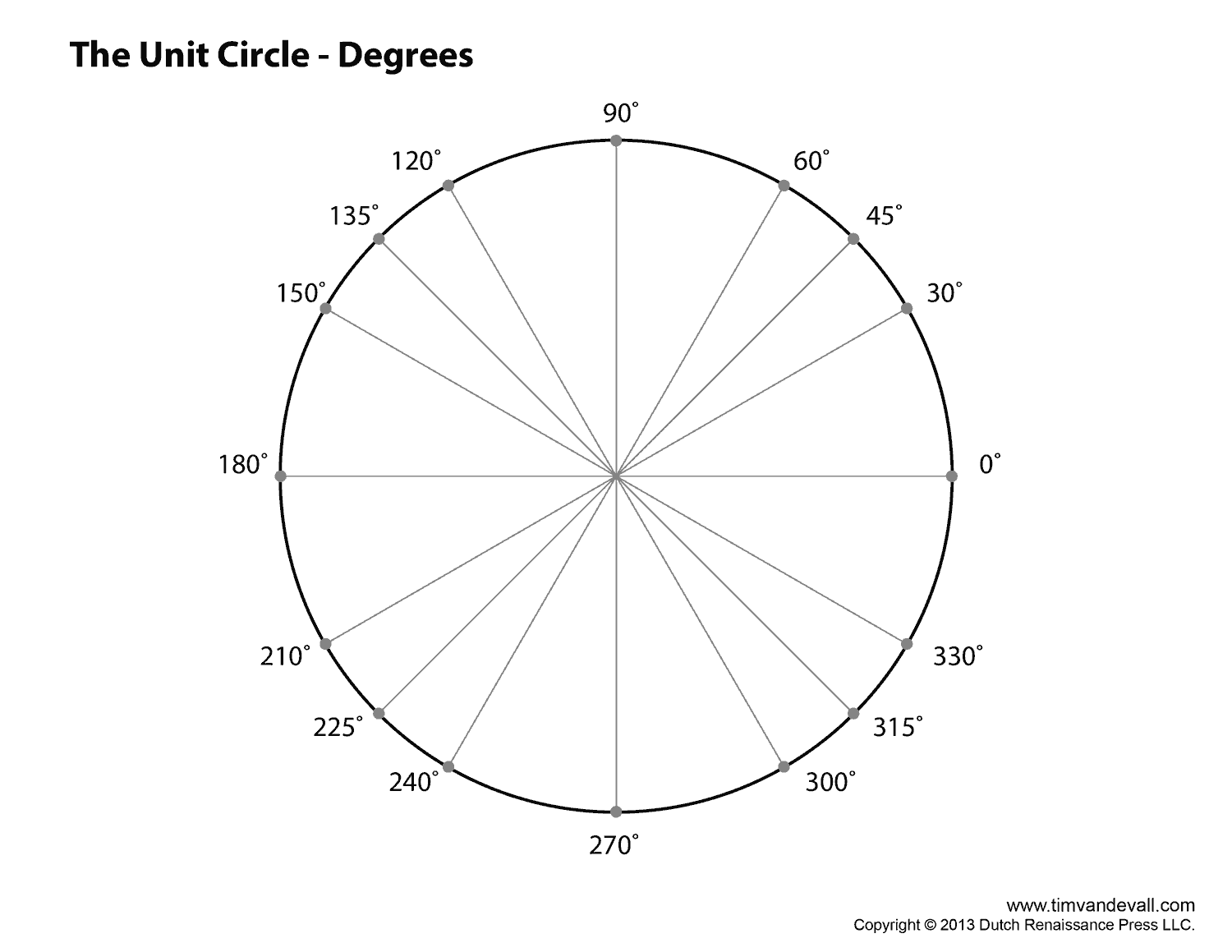 